Co dělat v případě zasažení ohněm?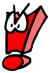 V případě zasažení ohněm se chovejte dle pravidla„Zastav se, lehni si a kutálej se!“Zastav se - neutíkejte (během či chůzí se oheň ještě více rozšíří) - běžící osobu je nutno třeba i násilím zastavit, donutit ulehnout a uhasit oděv; Lehni si - kdekoliv jste, venku nebo uvnitř, okamžitě si lehněte na zem a pro ochranu obličeje si ho zakryjte dlaněmi (dlaně nepřikládejte na tvář pouze v případě, že hoří rukávy oblečení); Kutálej se - valivým pohybem se pohybujte do doby, až plameny uhasnou - kutálením se zamezí přístupu kyslíku potřebného k hoření. Je-li po ruce deka, nebo jiná vhodná textilie (nesmí to být textilie z umělých látek), lze ji také použít k uhašení hořícího oděvu. 